	BCH ĐOÀN TP. HỒ CHÍ MINH	      ĐOÀN TNCS HỒ CHÍ MINH             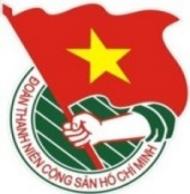 	***		TUẦN	          TP. Hồ Chí Minh, ngày 03 tháng 7 năm 2022	27/2022LỊCH LÀM VIỆC CỦA BAN THƯỜNG VỤ THÀNH ĐOÀN		(Từ 04-7-2022 đến 10-7-2022)---------* Lịch làm việc thay thư mời trong nội bộ Cơ quan Thành Đoàn.Lưu ý: Các đơn vị có thể tải lịch công tác tuần tại Trang thông tin điện tử Văn phòng Thành Đoàn vào ngày Chủ nhật hàng tuần.	TL. BAN THƯỜNG VỤ THÀNH ĐOÀN	CHÁNH VĂN PHÒNG	(Đã ký)	Nguyễn Tất ToànNGÀYGIỜNỘI DUNG - THÀNH PHẦNĐỊA ĐIỂMTHỨ HAI04-708g00Dự họp thống nhất nội dung giao quyền ứng dụng kết quả nghiên cứu và kế hoạch tổ chức triển khai thực hiện đề tài nghiên cứu khoa học “Đánh giá thực trạng công tác quản lý và các phương thức tập hợp người lao động tham gia cung ứng dịch vụ xe sử dụng nền tảng ứng dụng công nghệ trên địa bàn thành phố” (TP: đ/c Tr.Quang)Ban Dân vận Thành ủyTHỨ HAI04-709g30Họp giao ban Báo Tuổi Trẻ (TP: đ/c H.Trân)Báo Tuổi TrẻTHỨ HAI04-714g00  Họp với Trung tâm Hỗ trợ Thanh niên Khởi nghiệp về công tác tổ chức Hội nghị tổng kết phong trào thi đua “Thanh niên thành phố khởi nghiệp - lập nghiệp” giai đoạn 2017 - 2022 (TP: đ/c Tr.Quang, D.Hằng - Trung tâm HTTNKN, N.Mỹ)Trực tuyếnTHỨ HAI04-715g00Họp liên tịch với cấp ủy về việc tổ chức Đại hội đại biểu Đoàn Tổng Công ty Điện lực TP.HCM nhiệm kỳ 2022 - 2027 (TP: đ/c T.Toàn, H.Thư, Ban TC-KT, Ban CNLĐ)Cơ sởTHỨ HAI04-715g30Làm việc về kinh phí các chiến dịch tình nguyện Hoa phượng đỏ, Kỷ nghỉ hồng, Hành quân xanh, Mùa hè xanh năm 2022 và kinh phí các tổ phục vụ trong các chiến tịch tình nguyện hè năm 2022 (TP: đ/c M.Hải, Chỉ huy trưởng, Chỉ huy phó, Thường trực Ban Chỉ huy các chiến dịch tình nguyện năm 2022, Ban TG-ĐN, Ban TC-KT, VP, Tổ TC)P.B2THỨ HAI04-719g00Dự Lễ công bố và trao giải cuộc vận động sáng tác và dàn dựng, phổ biến các tác phẩm văn học, nghệ thuật đề tài phòng, chống dịch bệnh COVID-19 (TP: đ/c Tr.Quang)Nhà hát Thành phốTHỨ ba05-705g00📷Khai mạc và tham gia Hành trình du khảo “Bút sáng miền Tây” - 04 ngày (TP: đ/c T.Hà, Ban TN, Ban tổ chức Hành trình)NTN TPTHỨ ba05-708g30✪  Họp công tác chuẩn bị đón tiếp sinh viên Malaysia tham gia Chiến dịch tình nguyện Mùa hè xanh lần thứ 29 - năm 2022 (TP: đ/c Tr.Quang, Đ.Nguyên, Ban TNTH)UBND Huyện Cần GiờTHỨ ba05-714g00  Họp với các cơ sở Đoàn về việc tham gia Chương trình Thắp nến tri ân tại Côn Đảo (TP: đ/c M.Hải, Tr.Quang, Trung tâm CTXHTN, NVHTN)P.C6 vàtrực tuyếnTHỨ ba05-716g00Làm việc với Hội Doanh nhân Trẻ Thành phố về Giải thưởng Doanh nhân trẻ xuất sắc TP.HCM (TP: đ/c M.Hải, Tr.Quang, Ban MT-ANQP-ĐBDC, VP, Thường trực Hội Doanh nhân Trẻ TP)P.B2THỨ ba05-719g00📷Chương trình giao lưu với thiếu nhi Tỉnh Long An trong khuôn khổ Hành trình du khảo “Bút sáng miền Tây” (TP: đ/c T.Hà, T.Sáu - NTN TP, C.Trình, Ban tổ chức Hành trình)Tỉnh Long AnTHỨ Tư06-708g00Dự Kỳ họp thứ sáu Hội đồng nhân dân Thành phố khóa X (TP: đ/c M.Hải)Hội trường Thành phốTHỨ Tư06-713g00  Họp với Công ty Cổ phần Xây dựng Hòa Bình về Chương trình "Caravan - Về đất sen hồng" năm 2022 tại Đồng Tháp (TP: đ/c K.Thành, Đ.Sự, Trung tâm PTKHCNT)Trung tâm PTKHCNTTHỨ Tư06-714g00  Họp công tác chuẩn bị thực hiện Chương trình Thắp nến tri ân tại Côn Đảo (TP: đ/c M.Hải, Tr.Quang, P.Lâm, S.Nhân, Trung tâm CTXHTN, NVHTN)P.A9 vàtrực tuyếnTHỨ Tư06-714g00Làm việc với Đoàn Sở Y tế TP.HCM về công tác chuẩn bị Đại hội Đoàn (TP: đ/c T.Toàn, H.Thư)Cơ sởTHỨ Tư06-716g00  Họp liên tịch với cấp ủy về việc tổ chức Đại hội đại biểu Đoàn Trường CĐ Sư phạm Trung ương TP.HCM (TP: đ/c Tr.Quang, H.Hải, Ban TC-KT, Ban TNTH)Cơ sởTHỨ NĂM07-707g00Dự Chương trình Hành trình đỏ lần thứ X năm 2022 “Kết nối dòng máu Việt” (TP: đ/c T.Hà, N.Tuấn - Trung tâm CTXHTN, Trung tâm CTXHTN)NVHTNTHỨ NĂM07-708g00  Dự Hội nghị báo cáo viên Trung ương tháng 7 năm 2022 (TP: đ/c T.Phương)Theo thư mờiTHỨ NĂM07-708g00✪📷Thăm sinh viên tình nguyện Chương trình "Tiếp sức mùa thi" năm 2022 (TP: đ/c T.Phương, X.Dũng - Trung tâm HTHSSV, VP Hội SVVN TP)Theothông báoTHỨ NĂM07-708g00Giám sát thực hiện Chương trình Giảm nghèo bền vững trên địa bàn thành phố năm 2022 tại Phường 7, Quận Phú Nhuận (TP: đ/c N.Nguyệt)Theo thư mờiTHỨ NĂM07-708g00📷  Lễ xuất quân Chương trình "Học kỳ trong quân đội" năm 2022 (TP: đ/c Tr.Quang, K.Trinh)NVHTNTHỨ NĂM07-709g00Làm việc với Tổ Kinh tế - Dự án, Văn phòng Thành Đoàn (TP: đ/c M.Hải, X.Diện, Tổ KTDA)P.B2THỨ NĂM07-709g00  Họp Đoàn số 4 kiểm tra công tác Đội và phong trào thiếu nhi năm học 2021 - 2022 (TP: đ/c P.Thảo, T.Nghiệp, H.Hải, Đ.Quy, C.Bình, K.Đính, T.Nghĩa)P.A9THỨ NĂM07-710g00  Khảo sát việc thực hiện Ngày cao điểm “Chiến sĩ tình nguyện chung tay xây dựng nông thôn mới” năm 2022 (TP: đ/c Tr.Quang, H.Hải, T.Thủy)Cơ sởTHỨ NĂM07-710g30Sinh hoạt Chi bộ Phong trào 1 và Lễ trưởng thành Đoàn (TP: đ/c T.Hà, H.Minh, N.Nhung, đảng viên chi bộ, đoàn viên chi đoàn)Phòng Truyền thống ĐoànTHỨ NĂM07-714g00Họp Ban Thường vụ Thành Đoàn (TP: đ/c T.Phương, Ban Thường vụ Thành Đoàn)P.B2THỨ NĂM07-714g00  Xét duyệt đề tài Chương trình Vườn ươm Sáng tạo Khoa học và Công nghệ Trẻ (TP: đ/c K.Thành, Hội đồng Khoa học, Chủ nhiệm đề tài, Trung tâm PTKHCNT)Trực tuyếnTHỨ NĂM07-716g00Làm việc với Tiểu ban Nhân sự Đại hội đại biểu Đoàn TNCS Hồ Chí Minh TP. Hồ Chí Minh lần thứ XI, nhiệm kỳ 2022 - 2027 (TP: đ/c T.Phương, T.Nguyên, P.Thảo, N.Nguyệt, thành phần theo thông báo phân công)P.B2THỨ NĂM07-716g00  Họp Ban Chỉ huy chiến dịch tình nguyện hè mặt trận Lào và đảo Phú Quý (TP: đ/c H.Minh, T.Anh, T.Nghiệp, Y.Nhi, M.Hiếu, S.Bình, K.Duy)P.A9THỨ NĂM07-716g00Chi đoàn Phong trào 2 khánh thành không gian "Văn hóa - Sáng tạo" tại Phường 13, Quận 8 (TP: đ/c Tr.Quang, đoàn viên chi đoàn)Quận 8THỨ NĂM07-718g00📷Chương trình giao lưu với thiếu nhi Tỉnh Bến Tre trong khuôn khổ Hành trình du khảo “Bút sáng miền Tây” (TP: đ/c T.Hà, T.Sáu - NTN TP, C.Trình, Ban tổ chức Hành trình)Tỉnh Bến TreTHỨ SÁU08-708g00Hội nghị tập huấn chiến sĩ tình nguyện Mùa hè xanh tham gia đối ứng với sinh viên tình nguyện Malaysia (TP: đ/c M.Hải, N.Linh, lãnh đạo Ban TNTH, Ban TG-ĐN)HTTHỨ SÁU08-708g00✪Dự Diễn đàn Kết nối công chức trẻ, chủ đề “Xây dựng và phát triển khu đô thị sáng tạo, tương tác cao phía Đông thành phố” - Đoàn Khối Dân - Chính - Đảng TP.HCM (TP: đ/c H.Minh)TP. Thủ ĐứcTHỨ SÁU08-709g00  Làm việc với Đoàn Trường ĐH Giao thông vận tải TP.HCM về công tác chuẩn bị Đại hội Đoàn (TP: đ/c N.Nguyệt, T.Ánh)Cơ sởTHỨ SÁU08-709g30Làm việc với Tiểu ban Tuyên truyền Đại hội đại biểu Đoàn TNCS Hồ Chí Minh TP. Hồ Chí Minh lần thứ XI, nhiệm kỳ 2022 - 2027 (TP: đ/c T.Phương, T.Nguyên, H.Trân, thành phần theo thông báo phân công)P.B2THỨ SÁU08-710g30Làm việc với Tiểu ban Nội dung Đại hội đại biểu Đoàn TNCS Hồ Chí Minh TP. Hồ Chí Minh lần thứ XI, nhiệm kỳ 2022 - 2027 (TP: đ/c T.Phương, M.Hải, T.Hà, T.Nguyên, P.Thảo, N.Nguyệt, H.Trân, H.Minh, N.Linh, Tr.Quang, T.Toàn, VP)P.B2THỨ SÁU08-714g00✪Khảo sát việc tổ chức Ngày hội của những người tình nguyện lần thứ 15 năm 2022 (TP: đ/c M.Hải, T.Toàn, H.Trân, P.Lâm, H.Thạch, H.Hải, H.Phúc - NVHTN, thành viên các tổ công tác có liên quan theo thông báo phân công)CV Văn hóa Đầm SenTHỨ SÁU08-714g00✪Dự Đại hội đại biểu Đoàn TNCS Hồ Chí Minh Tổng Công ty Cơ khí GTVT Sài Gòn - TNHH MTV lần thứ IV, nhiệm kỳ 2022 - 2027 (TP: đ/c Thường trực Thành Đoàn, H.Minh, Ban CNLĐ, Ban TC-KT)Cơ sởTHỨ SÁU08-714g00✪  Dự Hội nghị sơ kết giữa nhiệm kỳ triển khai thực hiện Nghị quyết Đại hội Hội LHTN Việt Nam Huyện Củ Chi (TP: đ/c Tr.Quang)Cơ sởTHỨ SÁU08-714g00  Xét duyệt đề tài Chương trình Vườn ươm Sáng tạo Khoa học và Công nghệ Trẻ (TP: đ/c K.Thành, Hội đồng Khoa học, Chủ nhiệm đề tài, Trung tâm PTKHCNT)Trực tuyếnTHỨ SÁU08-714g30✪  Trao quyết định nhân sự Trung tâm Hỗ trợ Thanh niên công nhân Thành phố (TP: đ/c Thường trực Thành Đoàn, V.Hoàng, Ban CNLĐ)Trung tâm HTTNCNTHỨ SÁU08-716g00Làm việc với Tiểu ban Hoạt động Đại hội đại biểu Đoàn TNCS Hồ Chí Minh TP. Hồ Chí Minh lần thứ XI, nhiệm kỳ 2022 - 2027 (TP: đ/c T.Phương, T.Hà, N.Linh, Tr.Quang, thành phần theo thông báo phân công)P.B2THỨ SÁU08-717g00Làm việc với Tiểu ban Hậu cần - An ninh Đại hội đại biểu Đoàn TNCS Hồ Chí Minh TP. Hồ Chí Minh lần thứ XI, nhiệm kỳ 2022 - 2027 (TP: đ/c T.Phương, M.Hải, H.Minh, T.Toàn, thành phần theo thông báo phân công)P.B2THỨ BẢY09-707g30Dự Lễ ra quân Chiến dịch tình nguyện Mùa hè xanh Học viện Cán bộ TP.HCM lần thứ VI, năm 2022 (TP: đ/c M.Hải)Cơ sởTHỨ BẢY09-708g00Làm việc với Đoàn Tổng Công ty Điện lực TP.HCM về công tác chuẩn bị Đại hội Đoàn (TP: đ/c T.Toàn, H.Phúc)Cơ sởTHỨ BẢY09-713g30✪Dự Đại hội đại biểu Đoàn Sở Y tế TP.HCM nhiệm kỳ 2022 - 2027 (TP: đ/c T.Phương, T.Toàn, VP, Ban TC-KT, Ban CNLĐ)Cơ sởCHỦ NHẬT10-707g30✪Dự Đại hội đại biểu Đoàn Trường ĐH Khoa học tự nhiên - ĐHQG-HCM lần thứ XI, nhiệm kỳ 2022 - 2024 (TP: đ/c T.Phương, H.Trân, Ban TG-ĐN, Ban TC-KT, Ban TNTH)Cơ sởCHỦ NHẬT10-714g00 📷 Lễ đón tiếp sinh viên quốc tế tham gia Chiến dịch tình nguyện Mùa hè xanh lần thứ 29 - năm 2022 (TP: đ/c M.Hải, N.Linh, lãnh đạo Ban TNTH, Ban TG-ĐN)HT